Revision Date:   2015MARState of Illinois Emergency Management AgencyHazard ID:TORNADORevised By: Use By:SHORT-TERM RESPONSE OBJECTIVESRESOURCE GUIDELINE FOR RESPONSERESOURCE GUIDELINE FOR RESPONSERESOURCE GUIDELINE FOR RESPONSEConduct Search and RescueEstablish Immediate EMS/Medical Surge CapacityProvide Force Security & ProtectionRestore CommunicationsRestore Power Restore WWTF and Potable Water Supplies/SystemsProvide Public Information MessagingEstablish Evacuation SystemsEstablish SheltersProvide Potable Water/Ice/FoodConduct Debris RemovalImplement Debris ManagementSECONDARY CONSIDERATIONSEnvironmental impactLong-term monitoring and clean-upLoss of economy and infrastructureFoodborne/waterborne illnessesMedical capacity and capabilityMonitoring, Sampling, and MitigationPersonnel Protective EquipmentPsychological implicationsSecondary hazardous materials releasesSecure access and area securityVendor and insurance fraudRESOURCE TYPEQNTYPURPOSEConduct Search and RescueEstablish Immediate EMS/Medical Surge CapacityProvide Force Security & ProtectionRestore CommunicationsRestore Power Restore WWTF and Potable Water Supplies/SystemsProvide Public Information MessagingEstablish Evacuation SystemsEstablish SheltersProvide Potable Water/Ice/FoodConduct Debris RemovalImplement Debris ManagementSECONDARY CONSIDERATIONSEnvironmental impactLong-term monitoring and clean-upLoss of economy and infrastructureFoodborne/waterborne illnessesMedical capacity and capabilityMonitoring, Sampling, and MitigationPersonnel Protective EquipmentPsychological implicationsSecondary hazardous materials releasesSecure access and area securityVendor and insurance fraudTelecom Repair TechniciansTelecom Repair TechniciansICC Regional RepresentativeSworn Officer – L/EGenerators ( 3-100kW, 3-30Kw) IESMAGenerator Support Trailer – IESMAITEC Team and TrailerOffender Crews (1 L/E, 8 inmate/per)End LoaderChipperTrucks w/ PlowsBack Hoe/DiggerSkid SteerChainsawsMessage BoardsArrow BoardsSweeperBurn curtainHWY Labor (Personnel)Day Labor, General (Personnel)FW Raytheon KA 350Mobile CommandCommunications VehicleSatellite VehicleRegional Command TrailersLogistics TrailerCars, PassengerPersonnel – UAC – FWD AOPersonnel – UAC – FWD AOEMAT – IESMATechnical Rescue Team (MABAS)Support IT/Telecom repairs – Govt. FacilitiesSupport IT/Telecom repairs – Remote CMDLiaison w/ Private Sector – TransportationForce Security and Protection / T/APower RestorationPower RestorationCommunications RestorationDebris Removal and ManagementDebris Removal and ManagementDebris Removal and ManagementDebris Removal and ManagementDebris Removal and ManagementDebris Removal and ManagementDebris Removal and ManagementDebris Removal and ManagementDebris Removal and ManagementDebris Removal and ManagementDebris Removal and ManagementDebris Removal and ManagementDebris Removal and Management/ Res MgmtAerial MonitoringUAC, RSOI, Logs Base, (C3)Interoperable Communications / C3Interoperable Communications / C3FWD Command, Communications, D/AResource Management / Logistics  / FWD AOTransport / Damage Assessment / MobilityLiaison / Staffing UACRecovery Specialists / DAEmergency ManagementSearch and RescueSAFETY CONSIDERATIONS AND WARNINGSSAFETY CONSIDERATIONS AND WARNINGSSAFETY CONSIDERATIONS AND WARNINGSSAFETY CONSIDERATIONS AND WARNINGSSAFETY CONSIDERATIONS AND WARNINGSStaff will maintain a safe working environment throughout operations.Due to the extended working period, staff will be cognizant of stress, fatigue, and the need for adequate rest periods. All staff should be cognizant of potential lift, trip, fall, pinch, electrical, puncture, chemical and environmental hazards associated with operations.Any and all situations warranting law enforcement intervention will be immediately directed to the appropriate authorities.  At no time will staff intercede in law enforcement activities.Injuries or medical concerns/conditions will be reported to the medical staff on-site immediately and/or 911 as appropriate.Staff will maintain a safe working environment throughout operations.Due to the extended working period, staff will be cognizant of stress, fatigue, and the need for adequate rest periods. All staff should be cognizant of potential lift, trip, fall, pinch, electrical, puncture, chemical and environmental hazards associated with operations.Any and all situations warranting law enforcement intervention will be immediately directed to the appropriate authorities.  At no time will staff intercede in law enforcement activities.Injuries or medical concerns/conditions will be reported to the medical staff on-site immediately and/or 911 as appropriate.Staff will maintain a safe working environment throughout operations.Due to the extended working period, staff will be cognizant of stress, fatigue, and the need for adequate rest periods. All staff should be cognizant of potential lift, trip, fall, pinch, electrical, puncture, chemical and environmental hazards associated with operations.Any and all situations warranting law enforcement intervention will be immediately directed to the appropriate authorities.  At no time will staff intercede in law enforcement activities.Injuries or medical concerns/conditions will be reported to the medical staff on-site immediately and/or 911 as appropriate.Staff will maintain a safe working environment throughout operations.Due to the extended working period, staff will be cognizant of stress, fatigue, and the need for adequate rest periods. All staff should be cognizant of potential lift, trip, fall, pinch, electrical, puncture, chemical and environmental hazards associated with operations.Any and all situations warranting law enforcement intervention will be immediately directed to the appropriate authorities.  At no time will staff intercede in law enforcement activities.Injuries or medical concerns/conditions will be reported to the medical staff on-site immediately and/or 911 as appropriate.Staff will maintain a safe working environment throughout operations.Due to the extended working period, staff will be cognizant of stress, fatigue, and the need for adequate rest periods. All staff should be cognizant of potential lift, trip, fall, pinch, electrical, puncture, chemical and environmental hazards associated with operations.Any and all situations warranting law enforcement intervention will be immediately directed to the appropriate authorities.  At no time will staff intercede in law enforcement activities.Injuries or medical concerns/conditions will be reported to the medical staff on-site immediately and/or 911 as appropriate.DEBRIS ESTIMATION – Mixed & Vegetative OnlyDEBRIS ESTIMATION – Mixed & Vegetative OnlyDEBRIS ESTIMATION - HomesDEBRIS - RULES OF THUMBDEBRIS - RULES OF THUMBDEBRIS - RULES OF THUMBGround MeasurementsOne acre of debris 10 feet high converts to 16,133 CY 43,560 SF x 10 FT = 16,133 CY 27Conversion Factors for tons and cubic yards of debrisConstruction and demolition debris: 1 ton = 2 CYMixed debris: 	1 ton = 4 CYVegetative debris: 	Hardwoods:   1 ton = 4 CY	Softwoods:   1 ton = 6 CY15 trees 8 inches in diameter = 40 cy (average)Root system (8’-10’ diameter) = one flatbed trailerVCM for Single Family HomesFor multiple-story residences, the debris generated by the demolished residence should be calculated using the total number of stories.Ground MeasurementsOne acre of debris 10 feet high converts to 16,133 CY 43,560 SF x 10 FT = 16,133 CY 27Conversion Factors for tons and cubic yards of debrisConstruction and demolition debris: 1 ton = 2 CYMixed debris: 	1 ton = 4 CYVegetative debris: 	Hardwoods:   1 ton = 4 CY	Softwoods:   1 ton = 6 CY15 trees 8 inches in diameter = 40 cy (average)Root system (8’-10’ diameter) = one flatbed trailerVCM for Single Family HomesFor multiple-story residences, the debris generated by the demolished residence should be calculated using the total number of stories.Mobile Home FormulasTypical single-wide mobile home:   290 CYTypical double-wide mobile home:   415 CYPersonal Property on Public Rights-of-WaySlab on grade home:	25–30 CYHome with a basement:   45–50 CYGeneral Building FormulaLength x Width x Height x 0.33 = CY 27Single Family Residence FormulaLength x Width x S x 0.20 x VCM = CYLength and Width must be in feetS = number of stories in the building0.20 = a constant based on the study dataVCM = a vegetative cover multiplierTo convert cubic yards of Construction & Demolition (C&D) debris to tons, divide by 2.Cubic Yards = ________T		2To convert tons of C&D debris to cubic yards, multiply by 2.To convert cubic yards of woody debris to tons, divide by 4. Cubic Yards = ________T		 4To convert tons of woody debris to cubic yards, multiply by 4.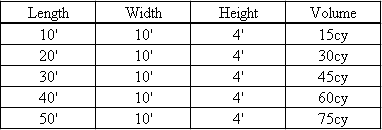 To convert cubic yards of Construction & Demolition (C&D) debris to tons, divide by 2.Cubic Yards = ________T		2To convert tons of C&D debris to cubic yards, multiply by 2.To convert cubic yards of woody debris to tons, divide by 4. Cubic Yards = ________T		 4To convert tons of woody debris to cubic yards, multiply by 4.To convert cubic yards of Construction & Demolition (C&D) debris to tons, divide by 2.Cubic Yards = ________T		2To convert tons of C&D debris to cubic yards, multiply by 2.To convert cubic yards of woody debris to tons, divide by 4. Cubic Yards = ________T		 4To convert tons of woody debris to cubic yards, multiply by 4.Ground MeasurementsOne acre of debris 10 feet high converts to 16,133 CY 43,560 SF x 10 FT = 16,133 CY 27Conversion Factors for tons and cubic yards of debrisConstruction and demolition debris: 1 ton = 2 CYMixed debris: 	1 ton = 4 CYVegetative debris: 	Hardwoods:   1 ton = 4 CY	Softwoods:   1 ton = 6 CY15 trees 8 inches in diameter = 40 cy (average)Root system (8’-10’ diameter) = one flatbed trailerVCM for Single Family HomesFor multiple-story residences, the debris generated by the demolished residence should be calculated using the total number of stories.Ground MeasurementsOne acre of debris 10 feet high converts to 16,133 CY 43,560 SF x 10 FT = 16,133 CY 27Conversion Factors for tons and cubic yards of debrisConstruction and demolition debris: 1 ton = 2 CYMixed debris: 	1 ton = 4 CYVegetative debris: 	Hardwoods:   1 ton = 4 CY	Softwoods:   1 ton = 6 CY15 trees 8 inches in diameter = 40 cy (average)Root system (8’-10’ diameter) = one flatbed trailerVCM for Single Family HomesFor multiple-story residences, the debris generated by the demolished residence should be calculated using the total number of stories.ENHANCED FUJITA SCALEENHANCED FUJITA SCALELINKSLINKSGround MeasurementsOne acre of debris 10 feet high converts to 16,133 CY 43,560 SF x 10 FT = 16,133 CY 27Conversion Factors for tons and cubic yards of debrisConstruction and demolition debris: 1 ton = 2 CYMixed debris: 	1 ton = 4 CYVegetative debris: 	Hardwoods:   1 ton = 4 CY	Softwoods:   1 ton = 6 CY15 trees 8 inches in diameter = 40 cy (average)Root system (8’-10’ diameter) = one flatbed trailerVCM for Single Family HomesFor multiple-story residences, the debris generated by the demolished residence should be calculated using the total number of stories.Ground MeasurementsOne acre of debris 10 feet high converts to 16,133 CY 43,560 SF x 10 FT = 16,133 CY 27Conversion Factors for tons and cubic yards of debrisConstruction and demolition debris: 1 ton = 2 CYMixed debris: 	1 ton = 4 CYVegetative debris: 	Hardwoods:   1 ton = 4 CY	Softwoods:   1 ton = 6 CY15 trees 8 inches in diameter = 40 cy (average)Root system (8’-10’ diameter) = one flatbed trailerVCM for Single Family HomesFor multiple-story residences, the debris generated by the demolished residence should be calculated using the total number of stories.http://www.spc.noaa.gov/efscale/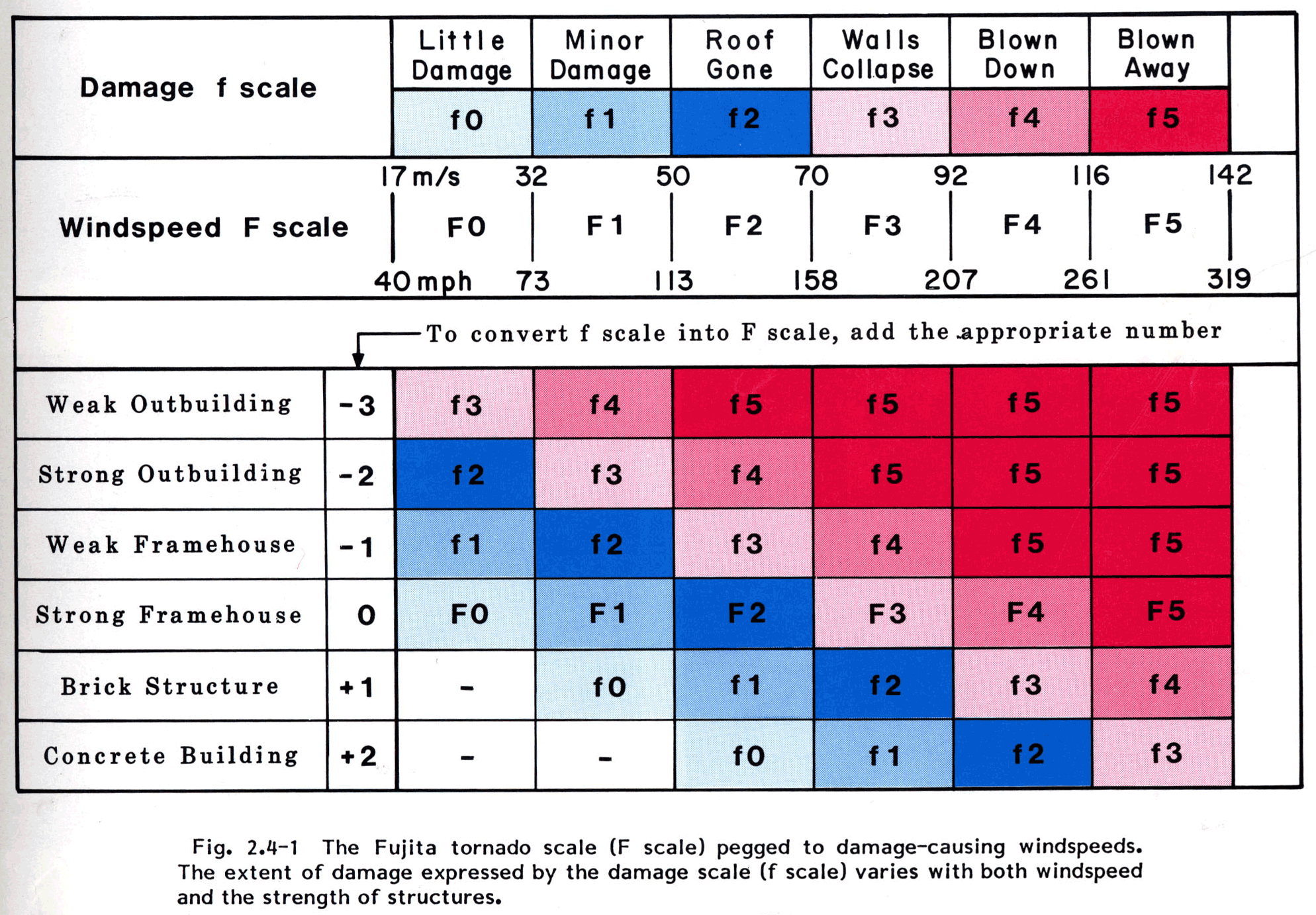 http://www.spc.noaa.gov/efscale/NWS – NOAANational Weatherhttp://www.weather.gov/River forecastshttp://water.weather.gov/ahps/Storm Prediction Centerhttp://www.spc.noaa.gov/NWS – NOAANational Weatherhttp://www.weather.gov/River forecastshttp://water.weather.gov/ahps/Storm Prediction Centerhttp://www.spc.noaa.gov/